Informatie Regenboog 2018-2019www.regenboog.wsko.nlinfo@regenboog.wsko.nlAalbersestraat 47,2672DR Naaldwijk.0174-622870INHOUD							                 BLZ.Een woordje vooraf						  2Personele gegevens						  2Schooltijden, gymtijden						  2	Vakanties en vrije dagen					 	  3Enquêteformulieren ouderhulp					  3Schoolverzuim							  3Nieuwe leerlingen						  4Jeugdgezondheidszorg Zuid-Holland West				  4	Dyslexieonderzoeken						  5Overblijven							  5Voor- en naschoolse opvang					  6Info via mail, foto’s e.d.			 			  6Uitnodigingen verjaardagen					  6Eerste Communie en Vormsel					  6College van Bestuur						  6Inspraak								  6Ouderbijdrage							  7Jeugdbladen							  7Ziekmeldingen							  7Noodgevallenbriefjes						  8Eten en drinken							  8Fietsen naar school						  8Veilig vervoer en verzekeringen					  8		   Schoolreisjes							  8Sportactiviteiten							  9 Regels								  9Halen en brengen						  9Spettershows							  9Speelgoedmiddagen						  9Calamiteiten							  9Luizencontroles							10Informatieplicht							10Slot								10Bijlage 1	 Huishoudelijk reglement overblijven			11Bijlage 2	 Aanmeldformulier TSO BS De Regenboog			13Bijlage 3	 Machtigingsformulier overblijven				14 EEN WOORDJE VOORAFGeachte ouders/verzorgers,Dit infoboekje is ervoor bedoeld u op de hoogte te brengen van noodzakelijke wetenswaardigheden die te maken hebben met het reilen en zeilen op onze school. We hebben getracht zo volledig mogelijk te zijn. Natuurlijk kunnen niet alle activiteiten ruim van te voren gepland worden. Regelmatig versturen we daarom nieuwsbrieven of mailtjes met mededelingen rond het schoolgebeuren en te plannen activiteiten. Ook op onze website www.regenboog.wsko.nl kunt u de meest actuele informatie vinden.Wij hopen u voldoende te hebben geïnformeerd en wensen u en de kinderen een plezierig schooljaar toe.Het Regenboogteam-----------------------------------------------------------------------------------------------------------------------------------------PERSONELE GEGEVENSGroep 1-2 a	Gemma van Haasteren	 ma, di	 	 Inge v.d. Hoeven 	woe, do, vrGroep 1-2 b	Suzanne v.d. Berg	 ma, woe*,vr	 Rianne Broch		di, woe, do	Groep 1-2 c	Joëlle Giezen		 fulltimeGroep 1-2 d	Vicky Barendse		 fulltimeGroep 3		Judith van Leeuwen**	 ma, di		 Gemma van lieshout  	woe do, vrGroep 4		Sandra Vreugdenhil	 fulltimeGroep 5		Bernadette Persoon	 ma, di, woe*	 Bernadette Wiering	woe*, do, vrGroep 6		Krista van Gemert	 ma, do, vr	 Marjolein Scheepmaker   di, woeGroep 7		Cora Leijh		 ma, di		 Cindy van Veen	                woe, do, vr	 Groep 8a	Irene Noordermeer	 ma, di, do, vr	 Nico Arkesteijn		woeGroep 8b	Melissa v.d. Meer 	 ma, di, vr*	 Ivon Groenewegen            woe, do		 * = Woensdag of vrijdag 1x in de 14 dagen voor de groepInterne begeleiding:       	Marjolein Scheepmaker en Krista van GemertAandachtsfunctionarissen:	Marjolein Scheepmaker en Krista van GemertVertrouwenspersoon:	Gemma van LieshoutAllerlei lesgevende taken	Ans RoelofsExtra handen in groep 4 en 5:  	 	 Karin OosterveerExtra handen in gr 3:  			 Wendy de Bloois en Mirella van TolICT					 Karin van RijnPlusleerkrachten bij ziekte		 Cathy Moor en Karin van RijnGymleerkracht:           			 Mark MondriaOnderwijsassistente bij groep 1/2:  	 Lydia v.d VegtAdministratie:	       			 Annette EenhoornConciërge:	       			 Nico PostOnderhoud materialen en tuin:                	 Opa Geert en opa JanSchoolcoörd. en coörd. 1 t/m 4:	     	 Cathy MoorCoörd. 5 t/m 8: 	       			 Ivon GroenewegenDirecteur:                     		  	 Nico Arkesteijn** Judith van Leeuwen vervangt Mirella van Tol tot zij hersteld is van ziekte.SCHOOLTIJDEN MET CONTINUROOSTER08.30 – 14.45 uur (woensdag tot 12.00) Woensdagmiddag zijn alle groepen vrij.Vierjarigen zijn nog niet leerplichtig. Wanneer kinderen te vroeg op school zijn, kan de school geen verantwoordelijkheid nemen, omdat het speelpleintoezicht begint om 08.20. Stuur uw kinderen dus niet voor deze tijd  naar school.GYMTIJDENGroep 3 t/m 8 heeft één keer in de week (donderdag) gym van een vakleerkracht. De andere gymles is op maandag of dinsdag en wordt verzorgd door de groepsleerkracht.Maandagmiddag:	 groep 4 t/m 8Woensdagochtend: groep 4, 3 en 7. Donderdagochtend: groep 8a, 8b, 6 en5In sporthal “de Pijl” zijn gymschoenen (geen zwarte of blauwe zolen) verplicht. De groepen 5 t/m 8 douchen. Groep 3 heeft, naast de ene keer in de Pijl, nog een keer gym op school zelf. De kinderen van groep 1-2 hebben gym in onze eigen speelzaal. De gymschoenen van de kleuters worden op school bewaard. Om veiligheidsredenen is het de leerlingen niet toegestaan horloges, sieraden en dergelijke te dragen tijdens de gymnastiekles. Het advies is om deze thuis te laten. De school/(gym)leerkracht is niet aansprakelijk in het geval van verlies, diefstal, of beschadiging van de persoonlijke eigendommen van leerlingen. VAKANTIES EN VRIJE DAGEN (van tot/met)Op vrijdagmiddag 21-12-2018 voor de kerstvakantie vrijdagmiddag 19-07-19 voor de grote vakantie zijn de kinderen vrijStudiedagen (kinderen vrij):  woensdag 26-09-2018, dinsdag 09-10-18, donderdag 22-11-18, vrijdag 25-01-19, maandag 01-07-19Teambuilding: woensdag 12-09-2018Vrije dagen groep 1/2: 21-09-18, 19-10-18, 09-11-18, 23-11-18, 07-12-18, 18-01-19, 08-02-18, 22-03-19,        17-06-19, 28-06-19 De vrije dagen  voor de onderbouwgroepen vindt u ook op de kalender. Deze kalender wordt digitaal verstuurd en staat ook op de site.ENQUETEFORMULIEREN OUDERHULPAan het begin van het nieuwe schooljaar geven we een enqueteformulier mee naar huis. Hierop kan ingevuld worden welke hulp u op school kunt bieden dit schooljaar.Het heeft al een aantal jaren goed gelopen en we denken, dat het dit jaar ook  weer zal lukken.SCHOOLVERZUIMIn de leerplichtwet staat dat ouders of verzorgers van een leerplichtig kind ervoor moeten zorgen dat een kind naar school gaat. De leerplicht geldt voor kinderen vanaf 5 jaar. De leerplichtwet stelt het volgende:

Alleen wanneer het vanwege de specifieke aard van het beroep van één van de ouders niet mogelijk is om tijdens de schoolvakanties op vakantie te gaan, kan éénmaal per schooljaar door de schoolleiding vrij gegeven worden. Bij de aanvraag dient dan een werkgeversverklaring gevoegd te worden, waaruit dit blijkt.
Van belang hierbij is dat:
- in de zomervakantie niet nogmaals op vakantie wordt gegaan.
- de aanvraag minimaal 4 weken van tevoren moet worden ingediend.
- de verlofperiode ten hoogste 10 schooldagen mag beslaan.
- de verlofperiode niet in de eerste twee weken van het schooljaar mag vallen  Voor de volgende omstandigheden kan eveneens verlof worden aangevraagd:- verhuizing (1 dag)
- huwelijk van bloed- of aanverwanten 1e t/m 3e graad (1 dag)
- ernstige ziekte van ouders, bloed- of aanverwanten t/m 3e graad  (in overleg met   schoolleiding)
- overlijden van bloed- of aanverwanten in de 1e graad (4 dagen)
- overlijden van bloed- of aanverwanten in de 2e graad (2 dagen)
- overlijden van bloed- of aanverwanten in de 3e of 4e graad (1 dag)
- het 25-, 40- en 50-jarig ambtsjubileum van (groot)ouders (1 dag)
- het 12½-, 25-, 40-, 50- en 60-jarig huwelijksjubileum van
  (groot)ouders (1 dag).

Graden van verwantschap:
1e graad: ouders, kinderen
2e graad: grootouders, broers en zussen, kleinkinderen
3e graad: overgrootouders, ooms en tantes, neven en nichten (oom- en tantezeggers)     achterkleinkinderen
4e graad: betovergrootouders, oudooms en -tantes, neven en nichten, achterneven en achternichten
  Geen redenen voor verlof zijn:
- familiebezoek in het buitenland
- vakantie in een goedkope periode of i.v.m. een speciale aanbieding
- een fout geboekte vakantie
- een uitnodiging van familie of vrienden om naast de schoolvakanties  op vakantie te gaan
- eerder vertrek of latere terugkeer in verband met (verkeers)drukte
- deelname aan sportieve of culturele evenementen buiten schoolverband
- als kinderen uit uw gezin op een andere school zitten en al vrij hebbenIndien u uw kind zonder toestemming van de directie van de school thuis houdt, kan er sprake zijn van ongeoorloofd schoolverzuim. De directeur dient dit verzuim te melden bij de consulent leerplicht van de gemeente. Dit kan tot gevolg hebben, dat tegen u proces-verbaal wordt opgemaakt.

Als u verlof wilt aanvragen, kunt u bij de directeur een verlofformulier vragen en thuis invullen. U levert dit formulier weer in bij hem. U krijgt dan na een aantal dagen van de directeur een mailtje, waarop is aangegeven, of de directie met de verlofaanvraag akkoord gaat of niet.
Verlofaanvragen dienen minimaal twee weken van tevoren te worden ingediend. 
Om zicht te houden op het verzuim, dient ook voor 4-jarigen de afwezigheid gemeld te worden bij de klassenleerkracht.NIEUWE LEERLINGEN:Een kind moet de leeftijd van 4 jaar bereikt hebben om tot de basisschool toegelaten te kunnen worden. Leerlingen die vlak na de zomervakantie jarig zijn, mogen van de inspectie pas starten als ze vier jaar oud zijn.Wij verzoeken u de aanmelding van nieuwe leerlingen voor de groep van jongste kleuters te doen ruim voor de 3e verjaardag van het kind. U kunt daarvoor het best een afspraak maken met Nico Arkesteijn, die de intakegesprekken met nieuwe ouders verzorgt. Als het kind 3,5 jaar is geworden, krijgt u bericht of de aanmelding daadwerkelijk omgezet kan worden in een inschrijving op de Regenboog. Als er teveel aanmeldingen (meer dan 30 inclusief broertjes/zusjes) zijn, wordt er geloot onder de nieuwe kinderen. Het kan ook zijn, dat bij heel veel aanmeldingen in enig jaar, gekozen wordt voor doorgroei, zodat er niet geloot hoeft te worden. Er moet dan wel zekerheid zijn, dat we twee groepen drie kunnen formeren met voldoende leerlingen. Scholen krijgen namelijk vergoeding naar rato van het aantal kinderen dat zij op 1 oktober van dat schooljaar jaar aantonen.Voorrangsplaatsen:De broertjes/zusjes hebben altijd een voorrangsplaats en krijgen gegarandeerd een plek in een kleuterklas. Die loting is, indien nodig, rond 1 april van elk schooljaar.Naast de broertjes/zusjes, hebben kinderen van leerkrachten van de WSKO voorrang bij plaatsing.Kinderen van 3 jaar en 10 of 11 maanden kunnen een aantal ochtenden naar school komen om wat aan school te wennen. De leerkracht van de betreffende klas neemt contact op om afspraken hierover te maken.JEUGDGEZONDHEIDSZORG ZUID-HOLLAND WEST Opgroeien en opvoeden gaat gelukkig meestal goed en zonder problemen. Toch gaat het niet altijd vanzelf. Alle ouders hebben wel eens vragen over de ontwikkeling en opvoeding van hun kinderen. JGZ ondersteunt ouders bij hun alledaagse zorg. En we geven op de juiste momenten vaccinaties die beschermen tegen ziekten. De diensten van JGZ zijn gratis, met uitzondering van sommige cursussen en themabijeenkomsten. JGZ gaat voor blije en gezonde kinderen. Ons werk is erop gericht om tijdig eventuele gezondheidsproblemen op te sporen. Tot de leeftijd van vier jaar bent u regelmatig met uw kind bij ons op het consultatiebureau geweest. Nu uw kind op de basisschool zit neemt het aantal bezoeken af, maar we blijven de groei en ontwikkeling van uw kind volgen. Gezondheidsonderzoek groep 2In groep 2 wordt uw kind uitgenodigd voor een gezondheidsonderzoek. Net als bij de vorige bezoeken wordt uw kind eerst gemeten en gewogen. Er wordt een ogentest en een gehooronderzoek gedaan. Daarna voert de jeugdarts een lichamelijk onderzoek uit, waarbij onder meer gekeken wordt naar de houding en de motoriek. De jeugdarts gaat met u in gesprek over de gezondheid en de opvoeding. Heeft u vragen of zorgen, aarzel dan niet om die te bespreken. Spraak-taalonderzoekEen kleuter maakt al goede, eenvoudige zinnen. Rond vijf jaar maakt hij langere zinnen met ‘want’ of ‘maar’. Een goed moment om te kijken hoe het met de taalontwikkeling gaat. Onze logopedisten doen onderzoek om te achterhalen of een kind problemen heeft met spreken, luisteren, taal, stem of mondgedrag. Dit onderzoek wordt niet bij elk kind gedaan. Het gebeurt alleen als u of de leerkracht aangeeft dat er vragen of zorgen zijn over de taal- en spraakontwikkeling. U krijgt hier vooraf informatie over. Gezondheidsonderzoek groep 7In groep 7 geeft een verpleegkundige van de JGZ een gezondheidles in de klas. De les gaat onder meer over voeding, puberteit en pesten. De jeugdverpleegkundige voert daarna met uw kind een gesprek over dingen die uw kind bezighouden. Zit uw kind in groep 7, dan ontvangt u in de loop van het schooljaar een brief over dit onderzoek.Preventie via vaccinatieUw kind krijgt vaccinaties bij 4 en 9 jaar. Het is een herhaling van eerdere vaccinaties en belangrijk omdat uw kind pas helemaal is beschermd tegen bepaalde infectieziekten als het alle prikken heeft gehad. U krijgt hiervoor een uitnodiging thuisgestuurd.Meisjes van 12 jaar krijgen een oproep voor de HPV-vaccinatie tegen baarmoederhalskanker.OpvoedinformatieKinderen worden niet met een gebruiksaanwijzing geboren. Het is dus logisch dat u af en toe op zoek bent naar bruikbare informatie of advies bij problemen. Kijk dan eens op onze website www.jgzzhw.nl. Heeft u vragen of zorgen over de gezondheid of de ontwikkeling van uw kind? Neem dan contact met ons op via telefoonnummer 088 - 054 99 99  of via info@jgzzhw.nl. Volg ons ook op Facebook! Hier deelt Jet, onze virtuele medewerkster, haar ervaringen, tips en leuke nieuwtjes over gezondheid, verzorging en opvoeding. U vindt haar via facebook.com/JetvandeJGZ.Contact:Contactbureau:	088 - 054 99 99 E-mail: 		info@jgzzhw.nlWebsite:	www.jgzzhw.nlCONTINUROOSTERDe kinderen hebben hun lunchpauze op school. De leerkrachten eten met de kinderen in de klas. De invulling van het continurooster wordt verzorgd door Kwest. Een pedagogisch medewerker stuurt 4 ouders tijdens de middagpauze aan. Zij verzorgen het buiten- en binnenspelen. Het continurooster kost u € 85,- per kind per jaar. Deelname aan het continurooster gebeurt op vrijwillige basis. We hopen echter op ieders moreel besef, want de pedagogisch medewerker en de ouders moeten wel betaald worden. Ook de leerkrachten die met de kinderen eten kosten de school geld, want het zijn extra taakuren.VOOR- EN NASCHOOLSE OPVANGVoor kinderen van de Regenboog biedt stichting Kwest binnen de muren van de school zowel voorschoolse opvang (VSO) als naschoolse opvang(BSO) aan. De VSO is open van 7.30-8.30 uur en de BSO van 14.45-18.00 uur. U kunt zich inschrijven via de website van stichting Kwest: www.stichtingkwest.nlHeeft u al opvang bij stichting Kwest maar wilt u uitbreiding? Dan kunt u via het ouderportaal inschrijven voor VSO&BSO.INFO VIA MAIL, FOTO’S e.d.Middels mailberichten houden we u op de hoogte van belangrijke wetenswaardigheden. Daarnaast kunt u via onze site (www.regenboog.wsko.nl) op de hoogte blijven van het laatste nieuws en foto’s van activiteiten bekijken. Wilt u zorgen, dat we op de hoogte worden gesteld, als uw mailadres verandert?UITNODIGINGEN VERJAARDAGENWe zouden het op prijs stellen, als het uitnodigen van kinderen voor verjaardagen middels kaartjes, of op  andere wijze, buiten school om plaats zou kunnen vinden. Het is namelijk heel vervelend voor kinderen die zelden op een feestje uitgenodigd worden. Om u  te helpen, krijgt ieder kind aan het begin van het schooljaar een adressenlijst mee naar huis.EERSTE HEILIGE COMMUNIE EN VORMSELDe voorbereiding op de eerste communie valt onder de verantwoordelijkheid van de parochie. Een werkgroep uit de parochie bereidt, buiten schooltijd, een deel van onze kinderen voor op de Eerste Heilige Communie. De ouders die met hun kind uit groep 4 hieraan willen deelnemen worden in de loop van het schooljaar in de gelegenheid gesteld hun bereidheid tot deelname kenbaar te maken. Naast de parochiewerkgroep is er een werkgroep vanuit de Regenboog, die de kinderen begeleidt naar de Eerste Communie. Deze werkgroep verzet  veel werk rond de organisatie van het communie-gebeuren. Daar zijn we hen enorm dankbaar voor.De voorbereiding op het vormsel gebeurt onder verantwoordelijkheid van de parochie en in samenwerking met andere WSKO-scholen te Naaldwijk.COLLEGE VAN BESTUUR Onze school valt met de andere R.K.-basisscholen in de gemeente Westland onder het bestuur van de Westlandse Stichting Katholiek Onderwijs (W.S.K.O.). Het college van bestuur wordt ook wel het bevoegd gezag genoemd. Het draagt de verantwoordelijkheid voor wat er op haar scholen gebeurt. Het college van bestuur is verantwoordelijk voor de identiteit van de school, stelt de directieleden aan, beheert de financiële middelen en voert een deel van de administratie. Ook is het eindverantwoordelijk voor het schoolplan, dat de school elke vier jaar opstelt. Het college van bestuur houdt over al deze zaken voeling met de gezamenlijke medezeggenschapsraad van WSKO-scholen schooldirecties. Het college van bestuur legt verantwoording af aan de Raad van Toezicht.College van bestuur WSKO:  Jos v.d. Ende. Telefoon: 0174280446INSPRAAKNaast de wettelijke taken van inspraak, die door de Medezeggenschapsraad worden vervuld, is er bij de Regenboog ook een actieve oudervereniging. Dit is een groep ouders die hand- en spandiensten voor de school verricht. Deze functioneert ook als denktank voor de schoolleiding en de medezeggenschapsraad.Hulp van oudersOp school wordt er niet alleen geleerd, maar ook geleefd en gevierd. Schoolfeesten, sportdagen, vieringen, schoolreisjes en excursies komen echter niet vanzelf tot stand. Dankzij de hulp van de oudervereniging lukt het de school om hun leerlingen een extra leuke schooltijd te geven. Daarnaast helpt de oudervereniging de school met het inzamelen van de 'vrijwillige ouderbijdrage'. Dit is het geld van ouders waarmee de leuke activiteiten op school worden betaald.OuderverenigingNet als de plaatselijke voetbalvereniging, is een oudervereniging een zelfstandige organisatie met leden en een bestuur. Leden kiezen er voor om lid te worden van de vereniging en betalen als lid contributie voor de activiteiten die de vereniging organiseert. De oudervereniging organiseert in overleg met de school leuke activiteiten voor de leerlingen, of maakt het mogelijk dat de school die organiseert door het geven van een donatie uit de ingezamelde contributiepot.De oudervereniging van de Regenboog is dus een geheel zelfstandig orgaan binnen de schoolorganisatie. OUDERBIJDRAGEScholen mogen van ouders een vrijwillige ouderbijdrage vragen voor de activiteiten, zoals feesten, vieringen en schoolreizen. De school en de  oudervereniging krijgen hiervoor geen geld van de overheid. De vrijwillige ouder-bijdrage is aan wettelijke regels gebonden zijn gebaseerd op artikel 40, lid 1 van de Wet op het primair onder-wijs, artikel 27, lid 2 van de Wet op het voortgezet onderwijs, artikel 13 onder c. en 14, lid 2, onder c. van de Wet medezeggenschap op scholen.Vrijwillig, maar niet vrijblijvendZonder geld van de ouders, kunnen de bijzondere activiteiten niet worden bekostigd. De vrijwillige ouderbijdrage is dus geen extra geld, maar geld dat echt nodig is. Ouders hebben de vrije keuze om hun kind wel of niet aan de leuke activiteiten mee te laten doen. Wil men echter meedoen, dan moet men in principe ook betalen. Tenzij men dat echt niet kan. Voor die ouders moet er een kwijtscheldings- en/of reductieregeling zijn. Ouders die wel kunnen, maar niet willen betalen, lopen het risico dat hun kind wordt uitgesloten van de bijzondere activiteiten. Voor deze kinderen en voor de kinderen van de ouders die er bewust voor hebben gekozen om hun kind niet mee te laten doen, moet de school een alternatief programma aanbieden als de activiteiten onder schooltijd plaatsvinden.Ouderbijdrage 2018-2019De ouderbijdrage – contributie oudervereniging – voor het schooljaar 2018-2019 is vastgesteld op € 40,-. Dit bedrag is een middeling van de kosten over 8 schooljaren.  Ieder jaar zal de penningmeester in begin van het schooljaar het vastgestelde bedrag innen indien u hiervoor een automatische machtiging heeft afgegeven. De afgegeven machtiging geldt in principe voor alle schooljaren dat uw kind op de Regenboog zit. Er hoeft dus maar éénmalig een machtiging te worden afgegeven, dit gebeurt bij inschrijving van nieuwe leerlingen.De medezeggenschap in de WSKO is geregeld in een Gemeenschappelijk Medezeggenschapsraad. Elke school binnen de WSKO kan kandidaten afvaardigen voor de GMR. Oudergeleding MR: 	  Mariska van Schie, Chris Alsemgeest, vacature 	 	    Personeelsgeleding MR:     Marjolein Scheepmaker, Krista van Gemert, Suzanne v.d. BergOV-leden: 2018-2019:         Patricia van Schie (Penningmeester), Henny v.d. Knaap, Stefanie Thoen                                                 Jolanda v.d. Berg, Simone van Dijk, Cindy Zuidgeest, Tessa van Schie.JEUGDBLADENVia school wordt u in de gelegenheid gesteld uw kind aan te melden voor jeugdbladen. Aan het begin van het schooljaar krijgt uw kind de keuze van de bladen mee naar huis en kunt u een abonnement afsluiten.ZIEKMELDINGENEen ziekmelding van uw kind kunt u doen via de mail: ziekmelding@regenboog.wsko.nlNOODGEVALLENBRIEFJESSoms komt het voor dat kinderen op school ziek worden. In de meeste gevallen kunnen ze dan naar huis. Het komt echter ook voor, dat van een ziek kind beide ouders op die bewuste dag werken en het kind niet in staat is te vertellen waar vader of moeder te bereiken zijn. Aan het begin van het nieuwe schooljaar krijgt uw kind een brief mee, waarop de adressen en telefoonnummers ingevuld kunnen worden, zodat wij u in geval van nood kunnen bereiken. Deze noodgevallenbriefjes worden altijd door de leerkrachten meegenomen bij activiteiten buiten de school.ETEN EN DRINKENVeel kinderen vinden het prettig in de ochtendpauze wat te eten of te drinken te hebben. Wilt u er a.u.b. op letten de kinderen geen producten mee te geven die minder goed zijn voor de tanden en de gezondheid. In pakjes drinken zit bijvoorbeeld ontzettend veel suiker. Ook bij verjaardagen zo min mogelijk snoeptraktaties a.u.b.. Elke woensdag hebben we fruitdag. Wilt u uw kind die dag fruit meegeven voor in de pauze? De kinderen zien het van elkaar en dit stimuleert het fruiteten.Omdat het rondgaan met traktaties door jarigen voor (wachtende) ouders en leerkrachten ontzettend veel tijd kost, trakteren de kleuters de kleuterjuffen, groep 3 t/m 5 de leerkrachten van die groepen en datzelfde geldt voor groep 6 t/m 8. Wilt u zorgen voor één, niet al te grote traktatie, want de enormiteit van de traktaties loopt soms de spuigaten uit. Klein is ook fijn!FIETSEN NAAR SCHOOLDe stallingruimte op school is zeer beperkt. We hebben daarom de volgende regel: Van de kinderen die normaliter met de fiets komen, wordt ingeschat of de afstand naar school ook redelijkerwijs te belopen valt. We hebben het dan over een straal van rond de 400 meter van school. Uiteraard kunnen we niet alles met een schaartje knippen. Een uitzondering op deze regel mag worden gemaakt voor kleuters, die er moeite mee hebben de afstand naar school te voet af te leggen, of bij bijzondere omstandigheden.VEILIGVERVOER EN VERZEKERINGENAf en toe doet de school een beroep op ouders als er met de kinderen een excursie of uitstapje gemaakt wordt. Het gaat dan om het vervoer van kinderen in personenauto’s. Aan dit vervoer zijn wettelijke veiligheidsregels verbonden. Enige regels voor veilig vervoer zijn:Hoeveel kinderen mogen mee in de auto?Zoveel zitplaatsen er zijn, zoveel kinderen kunnen vervoerd worden. In de gemiddelde auto zijn dit dus 4 plaatsen.Waar mogen kinderen zitten?Het dragen van autogordels op zitplaatsen voorin én achterin personenauto’s is verplicht. Voor kinderen (tot 18 jaar) kleiner dan 1,35 meter geldt, dat zij in de auto altijd een goedgekeurd zitje of een zittingverhoger moeten gebruiken. Dat geldt zowel voor- als achterin. In een auto zonder gordels mogen kinderen jonger dan drie jaar helemaal niet worden vervoerd.Moet er een extra verzekering afgesloten worden?Dit is niet verplicht maar wel aan te raden. Er zijn 3 soorten verzekeringen. Uw verzekeringsmaatschappij kan u hierover meer informatie verstrekken.ONGEVALLEN INZITTENDEN VERZEKERINGDeze verzekering leidt alleen tot uitkering bij overlijden of invaliditeit, ongeacht de schuldvraag.SCHADEVERZEKERING VOOR INZITTENDENDeze verzekering is uitgebreider en keert, ongeacht de schuldvraag, de werkelijke schade uit. Dus naast materiële ook immateriële schade zoals juridische kosten en smartengeld.VERKEERSSCHADEVERZEKERINGDit is de meest uitgebreide vorm en biedt ook dekking aan de verzekerde en zijn gezinsleden voor schade als gevolg van een ongeval met een auto of bij vervoer met een tram, trein of bus. In de polisvoorwaarden staat hoeveel personen daadwerkelijk verzekerd zijn als inzittende.Alle leerlingen van “De Regenboog” zijn door de Westlandse Stichting Katholiek Onderwijs verzekerd.Deze verzekering geldt voor het onderweg zijn van huis naar school en andersom, het verblijf op school, excursies en schoolreisjes. Wanneer u voor school rijdt naar bijvoorbeeld een museum en u loopt onverhoopt letselschade op, dan wordt dit vergoed. Schade aan auto’s wordt niet vergoed. Schade-afwikkeling:Bij een ongeval dient binnen 7 dagen aangifte te zijn gedaan bij de verzekeringsmaatschappij. De schadeafwikkeling vindt plaats via VKO-verzekeringen. Informatie is op school te verkrijgen.SCHOOLREISJESOm het jaar vindt een grote schoolreis plaats voor de groepen 3 t/m 8. Het andere jaar is er een activiteit die iets minder kostbaar is en dichter bij huis ligt. We noemen dat een “Regenboogdag”. Dit schooljaar hebben we een Regenboogdag. De kleuters hebben ieder jaar een dag kleuterfeest. SPORTACTIVITEITENWij hebben sport hoog in het vaandel staan en doen er zoveel mogelijk aan om de kinderen met verschillende sporten te laten kennis maken. Dit gebeurt in de gymlessen in sporthal “de Pijl” en buiten op het sportveld. Om in wedstrijdverband bezig te zijn met sport tegen andere scholen, doen we graag mee aan sportevenementen als het Westlands schoolvoetbaltoernooi, dam- en schaakwedstrijden en het grote Westlandia-handbaltoernooi. REGELSHet is wellicht nuttig  u te wijzen op een aantal regels, die de gang van zaken op school wat soepeler en prettiger doen verlopen. De kleuters maken gebruik van de hoofdingang De groepen 3 t/m 8 gebruiken de ingang van de speelplaatszijde.Laat uw kind op tijd op school komen, maar zeker niet te vroeg.De groepen 3 t/m 8 komen 08.25 naar binnen, als de schoolbel is gegaan.De kleuters mogen ‘s morgens om 8.20 uur naar binnen. We verzoeken de ouders die hun kinderen naar de klas brengen het lokaal tijdig te verlaten, zodat op tijd begonnen kan worden.Na de herfstvakantie gaat groep 3 zelfstandig naar binnen en naar buiten. Bij het ophalen van de kinderen is het prettig als u niet eerder dan 14.45 uur het gebouw binnenkomt. Verder streven we ernaar de 5- en 6-jarigen zoveel mogelijk zelfstandig jassen en schoenen aan te laten trekken en zelfstandig naar buiten te laten gaan. Daarna kunnen de 4-jarigen opgehaald worden in de klas.HALEN EN BRENGENWilt u altijd parkeren in de vakken als u uw kind met de auto komt brengen of halen. In de Calsstraat is plaats genoeg. Snel even in en uit laten stappen kan leiden tot ongelukken. De rijroute graag als volgt aanhouden: Inrijden via de Aalbersestraat aan de parkzijde.Wilt u deze regels ook doorgeven aan brengende of halende opa’s, oma’s of kennissen. SPETTERSHOWDrie keer per jaar is er een spettershow, waarbij de ouders uitgenodigd worden om optredens van de kinderen bij te wonen. Er wordt gedanst, gezongen, toneel gespeeld, gegoocheld, etc..I.v.m de grootte van het aantal leerlingen hebben we uit veiligheidsoverwegingen de shows gesplitst. In de kalender vindt u welke klassen op welke tijd optreden.SPEELGOEDMIDDAGENEen aantal keren per jaar is er een speelgoedmiddag voor de kleuters en soms ook voor groep 3. De kinderen mogen dan hun lievelingsspeelgoed meenemen. De data staan vermeld op de kalender.CALAMITEITENUiteraard hopen we, dat het nooit zal voorkomen, maar de kans is altijd aanwezig, dat zich in of rondom de school een ongeluk voordoet in de vorm van een brand, een ontploffing of enig ander ernstig voorval.In zo’n situatie wordt op school gebruik gemaakt van een calamiteitenplan en ontruimingsplan. Deze plannen worden op school met het team terdege doorgenomen, zodat een ieder precies weet wat hem/haar te doen staat. De school heeft vier gediplomeerde BHV-ers (bedrijfshulpverleners).Elk jaar wordt twee keer geoefend in het zo snel mogelijk ontruimen van de school. Ouders die dan toevallig met kinderen aan het werk zijn, nemen die kinderen mee naar buiten en leveren ze daar bij de leerkracht van de klas af.LUIZENCONTROLESNa elke vakantie van een week of langer vragen we de ouders/verzorgers hun kind(eren) te controleren op luis. Als u luis heeft geconstateerd, geeft u een seintje aan de contactouder van de klas. Die contactouder geeft alle ouders van de klas een seintje of de kinderen al dan niet luisvrij zijn. INFORMATIEPLICHTEr zijn kinderen bij ons op school, waarvan de ouders niet bij elkaar wonen. Beide ouders hebben recht op informatie over de ontwikkeling van hun kind. Bij de meeste gescheiden ouders wordt de informatie netjes doorgespeeld naar de elders wonende ouder.Als dat niet het geval blijkt te zijn, kunnen ouders die beiden het wettelijk gezag over kind hebben, het informatieboekje, het rapport (Eén van hen krijgt een kopie.) en een uitnodiging voor een gesprek apart krijgen. Dit doen we alleen op verzoek.Alle andere informatie wordt in enkelvoud verstrekt. De site van de Regenboog biedt in deze uitkomst.Ouders die geen gezag (meer) hebben over het kind, hebben een beperkt recht op informatie. Het betreft alleen belangrijke feiten over schoolvorderingen en eventuele sociaal-pedagogische ontwikke-lingen van het kind op school Zij zullen er wel om moeten vragen. Als informatievoorziening indruist tegen het belang van het kind, dan hebben de ouders ook geen recht op informatie. Dit kan het geval zijn als een rechter of psycholoog heeft geoordeeld dat het geven van informatie aan een ouder het kind kan schaden.Als het gaat om de vader, moet deze het kind hebben erkend, anders heeft hij helemaal geen recht op informatie, ook niet als hij erom vraagt.SLOTWij wensen u en de kinderen een plezierig schooljaar toe en met vragen kunt u altijd terecht bij de leerkracht van uw kind.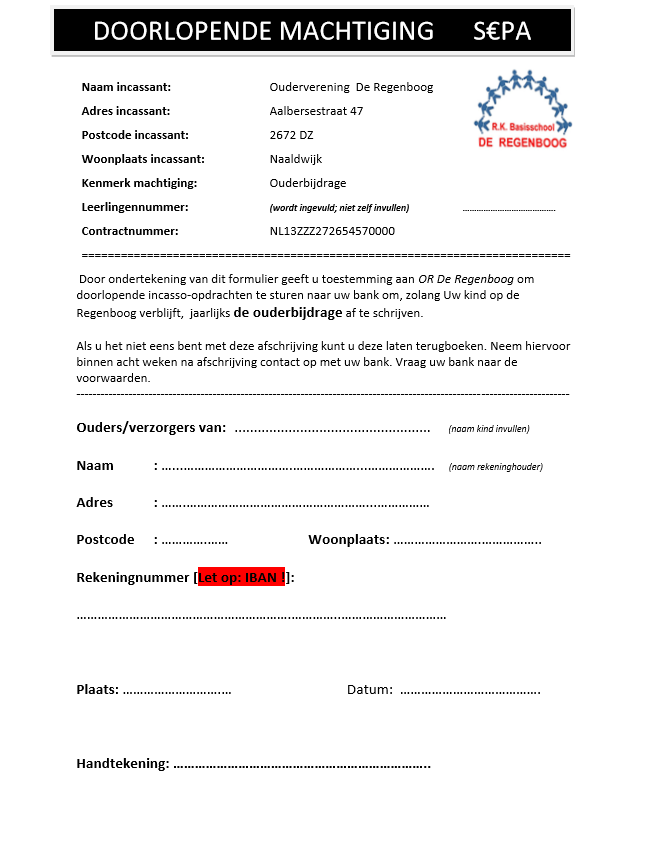 herfstvak.(za)   20-10-18-(zo)   28-10-18kerstvak.(za)   22-12-18-(zo)   06-01-19voorjaarsvak.(vr)   22-02-19-(zo)   04-03-19 paasvak/meivak.(vr)   19-04-19-(zo )  05-05-19hemelvaartvak.(do)  30-05-19-(zo)   02-06-19 pinkstervak(vr)   07-06-19-(di)    11-06-19zomervak.(za)   20-07-19-(zo)   31-08-19 